“2023, AÑO DEL BICENTENARIO DEL NACIMIENTO DEL ESTADO LIBRE YSOBERANO DE JALISCO”.________________________________LIC. AMOR ISABEL PÉREZ Y PÉREZREGIDORA PRESIDENTA DE LA COMISIÓN EDILICIA DE ADMINISTRACIÓN PÚBLICA.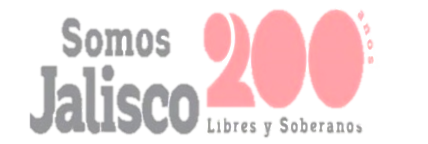 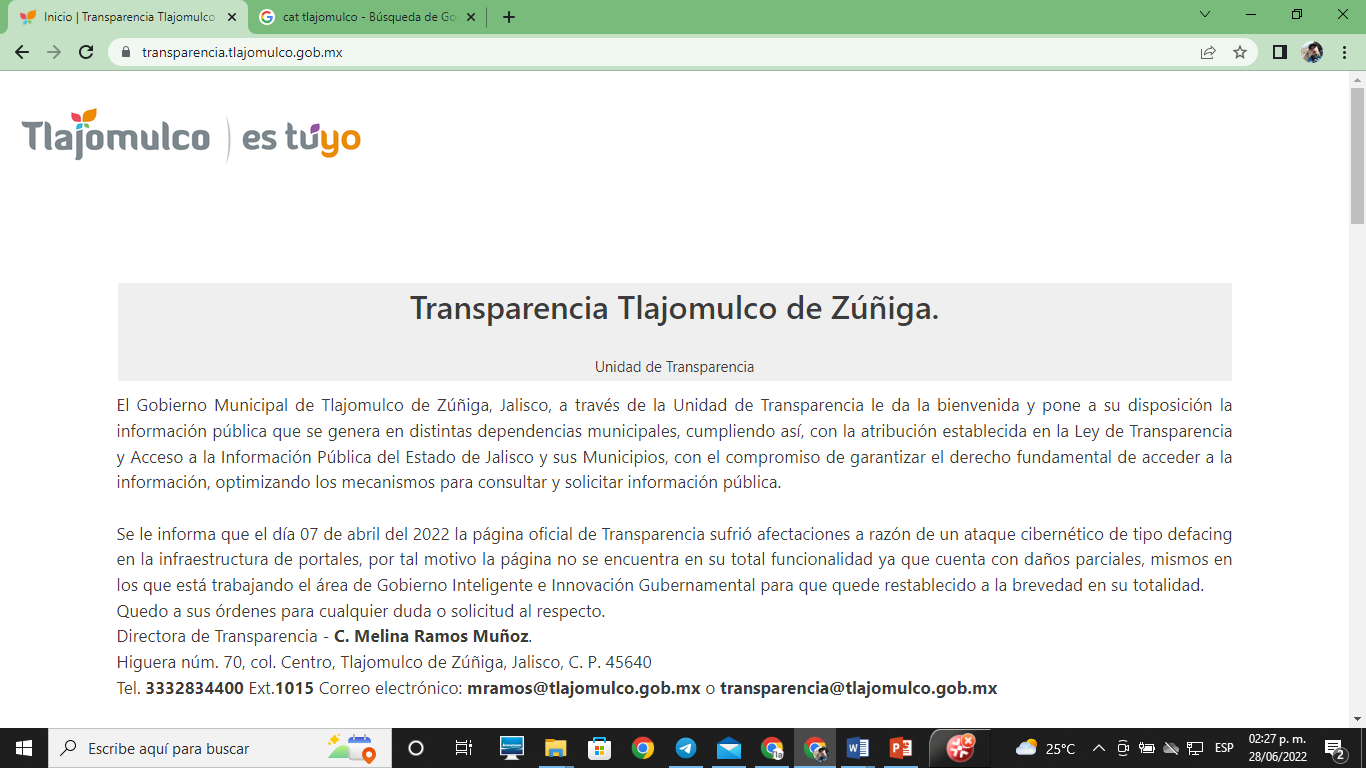 